МИНИСТЕРСТВО НАУКИ И ВЫСШЕГО ОБРАЗОВАНИЯ РОССИЙСКОЙ ФЕДЕРАЦИИФедеральное государственное бюджетное образовательное учреждениевысшего образования «Забайкальский государственный университет»(ФГБОУ ВО «ЗабГУ»)Факультет культуры и искусствКафедра «ТиИКИиД»УЧЕБНЫЕ МАТЕРИАЛЫдля студентов заочной формы обучения(с полным сроком обучения)по дисциплине «Рисунок»для направления подготовки (специальности) Педагогическое образование  Профиль – Образование в области изобразительного и декоративно-прикладного искусства код и наименование направления подготовки (специальности)1. Одетая фигура в интерьере.Задача: Передать сходство, характер. Организовать композицию листа, передать характер фигуры и глубину интерьера, определить взаимосвязь между ними и их роль в общей композиции.Найти выразительные графические средства для характеристики портретируемого.Профессионально подходить к изображению натурной постановки, используя, чувственно-художественное восприятие окружающей действительности, образное мышление;Формат: А-1. Материал – бумага, картон, уголь, соус, сангина.Выполнение нескольких набросков одетой фигуры в интерьере, перед началом работы на большом формате .Ожидаемый результат.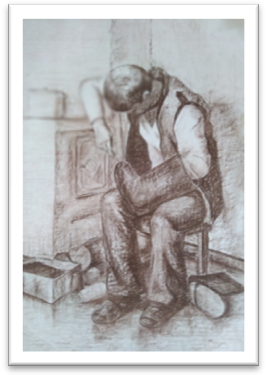 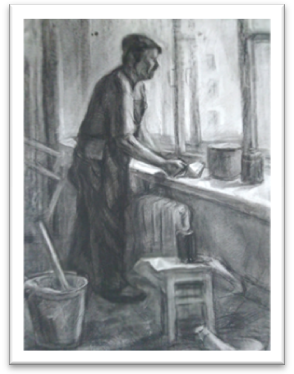 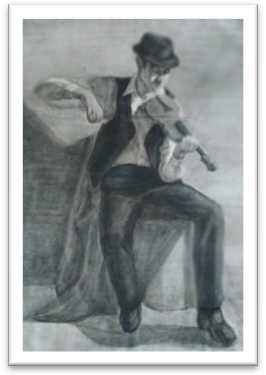 Работы студентов ФКиИ.2. Наброски одетой фигуры человека.Формат: А-3. Материал – бумага, картон, уголь, соус, сангина.